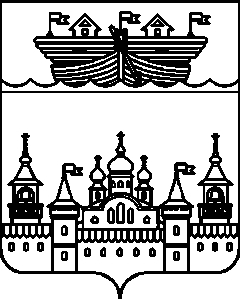 СЕЛЬСКИЙ СОВЕТ ВОЗДВИЖЕНСКОГО СЕЛЬСОВЕТАВОСКРЕСЕНСКОГО МУНИЦИПАЛЬНОГО РАЙОНАНИЖЕГОРОДСКОЙ ОБЛАСТИРЕШЕНИЕ 02 декабря 2019 года	№ 53О внесении изменений в решение сельского Совета Воздвиженского сельсовета Воскресенского муниципального района Нижегородской области от 29 ноября 2017 года № 38 «О координации работы по противодействию коррупции в Воздвиженском сельсовете Воскресенского муниципального района Нижегородской области»В соответствии с Указом Президента Российской Федерации от 15 июля 2015 года N 364 "О мерах по совершенствованию организации деятельности в области противодействия коррупции", Указом Губернатора Нижегородской области от 7 октября 2015 года № 112 "О создании комиссии по координации работы по противодействию коррупции в Нижегородской области", в целях приведения в соответствие с действующим законодательством сельский Совет решил:1.Внести в решение сельского Совета Воздвиженского сельсовета Воскресенского муниципального района Нижегородской области от 29 ноября 2017 года № 38 «О координации работы по противодействию коррупции в Воздвиженском сельсовете Воскресенского муниципального района Нижегородской области» следующие изменения:1.1.Состав комиссии по координации работы по противодействию коррупции в Воздвиженском сельсовете Воскресенского муниципального района Нижегородской области изложить в новой редакции согласно приложению 1 к настоящему решению.2.Настоящее решение обнародовать на информационном стенде администрации Воздвиженского сельсовета, опубликовать на официальном сайте администрации Воскресенского муниципального района Нижегородской области в информационно-телекоммуникационной сети Интернет.3.Настоящее решение ступает в силу со дня обнародования.4.Контроль над исполнением настоящего решения оставляю за собой.Глава местного самоуправления Воздвиженского сельсовета						М.С.ГорячкинаПриложение 1к решению сельского СоветаВоздвиженского сельсоветаВоскресенского муниципального районаНижегородской областиот 02 декабря  2019 года № 53 Составкомиссии по координации работы по противодействию коррупции в Воздвиженском сельсовете Воскресенского муниципального района Нижегородской области№ппФамилия, Имя, ОтчествоМесто работы, занимаемая должность1Горячкина Мария Станиславовна Глава местного самоуправления Воздвиженского сельсовета, председатель комиссии2.Охотников Игорь НиколаевичГлава администрации Воздвиженского сельсовета, заместитель председателя комиссии3.Шуртыгина София Николаевнадепутат сельского Совета Воздвиженского сельсовета, секретарь комиссииЧлены комиссииЧлены комиссииЧлены комиссии4.Колесова Наталья Александровнадепутат сельского Совета Воздвиженского сельсовета5Собенников Александр Никандровичдепутат сельского Совета Воздвиженского сельсовета